BAMIT BOARD NOMINATION FORMBy submitting this form you agree to abide by the BAMIT Bylaws.pdf and the Black Alumni of MIT Board of Directors Code of Ethics.pdf.* Field will be used on the ballotCONTACT INFORMATIONNAME*:  POSTAL ADDRESS: PREFERRED TELEPHONE NUMBER:  PREFERRED EMAIL: MIT EMAIL (@alum.mit.edu): EDUCATION*Other Degree(s)/Major/Year/College:  EMPLOYMENTJOB TITLE:  EMPLOYER NAME (if self-employed, the name of your business): ADDRESS:  TELEPHONE:  * Field will be used on the ballotDescription of role/responsibilities (for ballot will be summarized to 1 or 2 sentences*):  Does your employer have a matching gift program  (Y/N)?  COMMUNITY SERVICE*List dates of current and previous experience serving on Boards. Include any offices held.  Specify whether these organizations were profit or nonprofit organizations.  (maximum of 12 positions)BAMIT INTERESTReasons for Running for Office*:  What key assets and skills would you bring to the BAMIT Board of Directors?Do you commit to spending at least 7 hours a month on your Board responsibilities (2 hours for the Board meeting, 2 hours for a committee meeting and 3 hours for Board and committee prep work and tasks)?* Field will be used on the ballotPOSITION*____ DirectorINTERESTS - Check all that apply:____   Advocacy Committee____   Communications Committee____   Finance Committee____   Fundraising Committee____   Membership Development Committee____   Outreach and Engagement Committee____   Programming CommitteePLEASE PROVIDE  JPEG PICTURE THAT WE CAN USE WITH YOUR NOMINATIONS FORM*Color photo should be head and shoulders only, be on a non white background, and fit in the box below (cell phone pictures are acceptable).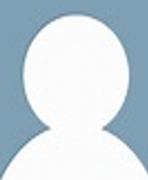 BAMIT Board Members are governed by the BAMIT Bylaws.pdf and the Black Alumni of MIT Board of Directors Code of Ethics.pdf.Return form to rositaparker@alum.mit.eduMIT DegreeCourse(s)Year (YYYY)SBSMPhD